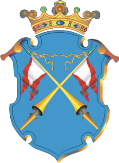 Республика КарелияАДМИНИСТРАЦИЯ КААЛАМСКОГО СЕЛЬСКОГО ПОСЕЛЕНИЯПОСТАНОВЛЕНИЕот 10 июня 2021г.  				            	                             № 22О внесении изменений в постановление Администрации Кааламского сельского поселения№ 5 от 19.03.2020г.	В соответствии с Федеральным законом от 23 июня 2014 года №171-ФЗ «О внесении изменений в Земельный кодекс Российской Федерации и отдельные законодательные акты Российской Федерации», Федеральным законом от 21 декабря 2004г. №172-ФЗ «О переводе земель или земельных участков из одной категории в другую», руководствуясь Уставом Кааламского сельского поселения, Решением Совета Кааламского сельского поселения № 32 от 16.04.2019г. «Об утверждении Положения «О порядкеи условиях отнесения земель к землям особо охраняемых территорий местного значения, их использования и охраны на территории Кааламского сельского поселения» Администрация Кааламского сельского поселения постановляет:Внести в постановление Администрации Кааламского сельского поселения № 5 от 19.03.2020г. «О создании особо охраняемой территории местного значения Кааламского сельского поселения» следующие изменения:наименование изложить в следующей редакции:«О создании особо охраняемой территории местного значения Кааламского сельского поселения рекреационного назначения»;п.1. изложить в следующей редакции:«1. Отнести земельные участки с кадастровыми номерами 10:07:0020404:20, 10:07:0020404:23 ,10:07:0020404:53 и 10:07:0020404:5, расположенные в Кааламском сельском поселении Сортавальского муниципального района Республики Карелия, к землям особо охраняемой территории местного значения и создать на них особо охраняемую территорию местного значения Кааламского сельского поселения рекреационного назначения.Опубликовать настоящее Постановление в средствах массовой информации и разместить на официальном сайте Администрации Кааламского сельского поселения в сети Интернет.Глава Кааламского сельского поселения                                      А.М.Мищенко